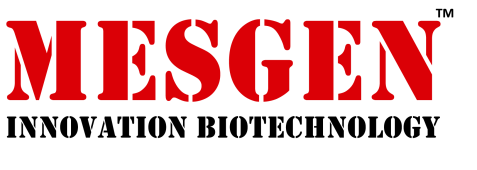 产品简介本试剂盒用于从各种植物中提取纯化高品质总RNA，也适用于真菌菌丝RNA的提取。试剂盒采用一系列裂解液裂解植物组织、细胞，抑制RNA酶，释放RNA，优化了结合条件，使硅胶膜高效吸附RNA，多次漂洗去除DNA、蛋白质及其他杂质，最后经低盐溶液洗脱得到RNA。同时我们在常规胍盐的基础上进行了改进，添加了一些对多糖多酚类物质结合力很强的成分，像Plantaid可以高效结合多糖多酚，然后在离心的过程中去除。 本试剂盒提取RNA纯度高，几乎无DNA残留。提取的RNA可用于Northern Blot、Dot Blot 、RT-PCR和体外翻译等实验。试剂盒组成注意事项1．使用无RNase的塑料制品和枪头，避免交叉污染；配制溶液应使用无RNase的水；操作人员戴一次性口罩和手套；玻璃器皿应在使用前于180℃高温下干烤4小时，塑料器皿可在0.5 M NaOH中浸泡10分钟，用水彻底冲洗后高压灭菌。2．提取的样品避免反复冻融，否则影响RNA提取的量和质量。3．Solution RL在使用前请加入1%(w/v) β-巯基乙醇，加入β-巯基乙醇的Solution RL 2-8℃保存。4．第一次使用前应按照试剂瓶标签的说明先在DNA Wash Buffer中加入无水乙醇。5．Solution RL如果产生沉淀，请加热使其溶解后室温放置。操作方法50-100mg植物组织在液氮中迅速研磨成粉末，然后转移到一个1.5ml离心管（RNase-free）中加入1ml Solution RL（使用前检查是否加入β-巯基乙醇）以及100μl Plantaid。涡旋振荡使其充分裂解。注意：56℃孵育1-3分钟有助于组织的裂解，但是淀粉含量高的植物不要进行高温孵育。12,000 rpm（~13,400×g）离心2分钟，小心将上清液转移到一个新的1.5ml离心管（RNase-free）中。在步骤2所得的裂解液中加入0.5倍体积的无水乙醇，迅速混匀。注意：加入乙醇后可能会产生沉淀，但不影响后续试验。将上步得到的溶液转移到已装入收集管的吸附柱中,若一次不能将全部溶液加入吸附柱中，请分几次转入; 12,000 rpm离心15秒，弃掉废液，将吸附柱重新放回收集管中。向吸附柱中加入500μl DNA Wash Buffer（使用前检查是否加入无水乙醇），12,000 rpm离心1分钟，弃废液，将吸附柱重新放回收集管中。取52μl RNase-Free Water，向其中加入8μl 10×Reaction Buffer和20μl DNase I（1 U/μl），混匀， 配制成终体积为80μl的反应液。向吸附柱中直接加入80µl DNase I 混合液，20-30℃孵育15分钟。向吸附柱中加入500μl DNA Wash Buffer（使用前检查是否加入无水乙醇）, 12,000 rpm离心1分钟，弃废液。将吸附柱放回收集管中，12,000 rpm离心1分钟，将吸附柱置于室温数分钟，以晾干吸附柱中无水乙醇。注意：这一步的目的是将吸附柱中残余乙醇去除，乙醇残留会影响后续的酶促反应(酶切、PCR等)。将吸附柱装入新的离心管中，向吸附膜的中间加入30-50μl RNase-Free Water，室温放置1分钟，12,000 rpm离心1分钟，得到的RNA溶液保存在-70℃，防止降解。注意：1） RNase-Free Water体积不应小于30μl，体积过小影响回收率。2） 如果要提高RNA的产量，可用30-50μl新的RNase-Free Water重复步骤10。3） 如果要提高RNA浓度，可将得到的溶液重新加入到吸附柱中，重复步骤10。储存条件RNase-Free Water，加入β-巯基乙醇的Solution RL 2-8℃保存；DNase I -20℃保存；其他组分室温（15-30℃）；仅供科学研究，不得用于临床治疗ComponentMPK5205-50TMPK5205-100TMPK5205-250TSolution RL52ml104ml260mlPlantaid5.2ml10.5ml26mlDNase I (1U/μl)1.05ml2.1ml5.3mlRNase-Free Water5.1ml2×5.1ml5×5.1ml10×Reaction Buffer420μl850μl2.05mlDNA Wash Buffer12ml(add 48ml ethanol)24ml(add 96ml ethanol)60ml(add 240ml ethanol)RNase-Free Water10ml20ml25ml吸附柱50100250收集管50100250